Verification of averages: I certify that the averages listed above were established in USBC sanctioned leagues and they comply with the entering average requirements for the Maine State USBC Open.I M P O R T A N T:   Make sure that all averages are correctNO RE-ENTRIESENTRY DEADLINE – Saturday, March 16, 2013Unofficial standings and information will be posted on the MSUSBC and SMUSBC websites:http://someusbc.com/stateopen.htmlTournament Use Only                                  Check #:                       Amount Paid:                                Entry #:Tournament Use Only                                  Check #:                       Amount Paid:                                Entry #:Tournament Use Only                                  Check #:                       Amount Paid:                                Entry #:Tournament Use Only                                  Check #:                       Amount Paid:                                Entry #:Tournament Use Only                                  Check #:                       Amount Paid:                                Entry #:Tournament Use Only                                  Check #:                       Amount Paid:                                Entry #:Tournament Use Only                                  Check #:                       Amount Paid:                                Entry #:Tournament Use Only                                  Check #:                       Amount Paid:                                Entry #:Tournament Use Only                                  Check #:                       Amount Paid:                                Entry #:Five Person TEAM EVENT ($115 Fee)Five Person TEAM EVENT ($115 Fee)Five Person TEAM EVENT ($115 Fee)Five Person TEAM EVENT ($115 Fee)Five Person TEAM EVENT ($115 Fee)Prize FeePrize FeePrize Fee$9.25Team Name:Team Name:Team Name:Team Name:Team Name:Bowling FeeBowling FeeBowling Fee$10.50Team Captain:Team Captain:Team Captain:Team Captain:Team Captain:Expense FeeExpense FeeExpense Fee$3.25Address:                                                                                 City:                                Zip:Address:                                                                                 City:                                Zip:Address:                                                                                 City:                                Zip:Address:                                                                                 City:                                Zip:Address:                                                                                 City:                                Zip:Total FeeTotal FeeTotal Fee$23.00e-mail:                                                                                    Phone:e-mail:                                                                                    Phone:e-mail:                                                                                    Phone:e-mail:                                                                                    Phone:e-mail:                                                                                    Phone:Shift (Date/Time)  1st:                                                    2nd:Shift (Date/Time)  1st:                                                    2nd:Shift (Date/Time)  1st:                                                    2nd:Shift (Date/Time)  1st:                                                    2nd:Shift (Date/Time)  1st:                                                    2nd:Optional A/EOptional A/EOptional A/E$5.00Please send email confirmation  Yes   No Please send email confirmation  Yes   No Please send email confirmation  Yes   No Please send email confirmation  Yes   No Please send email confirmation  Yes   No Line Up USBC # 11-12 Av1 Jan 13 AvA/E $5A/E $5Annual Meeting 5-4-13 Circle OneAnnual Meeting 5-4-13 Circle OneAnnual Meeting 5-4-13 Circle One1Mtg OnlyMtg/Dnr $30Mtg/Dnr $302Mtg OnlyMtg/Dnr $30Mtg/Dnr $303Mtg OnlyMtg/Dnr $30Mtg/Dnr $304Mtg OnlyMtg/Dnr $30Mtg/Dnr $305Mtg OnlyMtg/Dnr $30Mtg/Dnr $30Team Captain Signature:Date Verified:Make checks or money orders payable to MSUSBCNO cashMake checks or money orders payable to MSUSBCNO cashMake checks or money orders payable to MSUSBCNO cashMail entries to: USBC Openc/o Merredith Hersey44 Colley Hill RdGray, Me 04039Mail entries to: USBC Openc/o Merredith Hersey44 Colley Hill RdGray, Me 04039Mail entries to: USBC Openc/o Merredith Hersey44 Colley Hill RdGray, Me 04039Mail entries to: USBC Openc/o Merredith Hersey44 Colley Hill RdGray, Me 04039Mail entries to: USBC Openc/o Merredith Hersey44 Colley Hill RdGray, Me 04039Mail entries to: USBC Openc/o Merredith Hersey44 Colley Hill RdGray, Me 04039Mail entries to: USBC Openc/o Merredith Hersey44 Colley Hill RdGray, Me 04039Southern Maine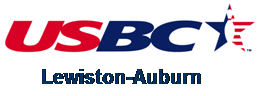 Southern MaineSouthern Maine207-321-8214SMUSBC@aol.com207-321-8214SMUSBC@aol.com207-321-8214SMUSBC@aol.com207-321-8214SMUSBC@aol.com207-321-8214SMUSBC@aol.com207-321-8214SMUSBC@aol.com207-321-8214SMUSBC@aol.comMSUSBC Annual Meeting: Fireside Inn & Suites, 81 Riverside St., Portland, ME Saturday, May 4, 2013Dinner is $30, payment must accompany entry formSocial 5:30 p.m.; Dinner 6:00 p.m.; Meeting 7:00 p.m.MSUSBC Annual Meeting: Fireside Inn & Suites, 81 Riverside St., Portland, ME Saturday, May 4, 2013Dinner is $30, payment must accompany entry formSocial 5:30 p.m.; Dinner 6:00 p.m.; Meeting 7:00 p.m.MSUSBC Annual Meeting: Fireside Inn & Suites, 81 Riverside St., Portland, ME Saturday, May 4, 2013Dinner is $30, payment must accompany entry formSocial 5:30 p.m.; Dinner 6:00 p.m.; Meeting 7:00 p.m.MSUSBC Annual Meeting: Fireside Inn & Suites, 81 Riverside St., Portland, ME Saturday, May 4, 2013Dinner is $30, payment must accompany entry formSocial 5:30 p.m.; Dinner 6:00 p.m.; Meeting 7:00 p.m.MSUSBC Annual Meeting: Fireside Inn & Suites, 81 Riverside St., Portland, ME Saturday, May 4, 2013Dinner is $30, payment must accompany entry formSocial 5:30 p.m.; Dinner 6:00 p.m.; Meeting 7:00 p.m.MSUSBC Annual Meeting: Fireside Inn & Suites, 81 Riverside St., Portland, ME Saturday, May 4, 2013Dinner is $30, payment must accompany entry formSocial 5:30 p.m.; Dinner 6:00 p.m.; Meeting 7:00 p.m.MSUSBC Annual Meeting: Fireside Inn & Suites, 81 Riverside St., Portland, ME Saturday, May 4, 2013Dinner is $30, payment must accompany entry formSocial 5:30 p.m.; Dinner 6:00 p.m.; Meeting 7:00 p.m.MSUSBC Annual Meeting: Fireside Inn & Suites, 81 Riverside St., Portland, ME Saturday, May 4, 2013Dinner is $30, payment must accompany entry formSocial 5:30 p.m.; Dinner 6:00 p.m.; Meeting 7:00 p.m.MSUSBC Annual Meeting: Fireside Inn & Suites, 81 Riverside St., Portland, ME Saturday, May 4, 2013Dinner is $30, payment must accompany entry formSocial 5:30 p.m.; Dinner 6:00 p.m.; Meeting 7:00 p.m.MSUSBC Annual Meeting: Fireside Inn & Suites, 81 Riverside St., Portland, ME Saturday, May 4, 2013Dinner is $30, payment must accompany entry formSocial 5:30 p.m.; Dinner 6:00 p.m.; Meeting 7:00 p.m.If bowling Doubles and/or Singles only, please complete bowler informationIf bowling Doubles and/or Singles only, please complete bowler informationIf bowling Doubles and/or Singles only, please complete bowler informationIf bowling Doubles and/or Singles only, please complete bowler informationIf bowling Doubles and/or Singles only, please complete bowler informationIf bowling Doubles and/or Singles only, please complete bowler informationIf bowling Doubles and/or Singles only, please complete bowler informationIf bowling Doubles and/or Singles only, please complete bowler informationIf bowling Doubles and/or Singles only, please complete bowler informationIf bowling Doubles and/or Singles only, please complete bowler informationDoubles Event ($46)Annual Meeting 5-4-13  Circle OneAnnual Meeting 5-4-13  Circle OneAnnual Meeting 5-4-13  Circle OneAnnual Meeting 5-4-13  Circle One1USBC # USBC # USBC # 11-12 Av1 Jan 13 AvMtg OnlyMtg OnlyMtg/Dnr $30Mtg/Dnr $302Mtg OnlyMtg OnlyMtg/Dnr $30Mtg/Dnr $30Address:                                                                                 City:                                Zip:Address:                                                                                 City:                                Zip:Address:                                                                                 City:                                Zip:Address:                                                                                 City:                                Zip:Address:                                                                                 City:                                Zip:Address:                                                                                 City:                                Zip:Address:                                                                                 City:                                Zip:Address:                                                                                 City:                                Zip:Address:                                                                                 City:                                Zip:Address:                                                                                 City:                                Zip:e-mail:                                                                                    Phone:e-mail:                                                                                    Phone:e-mail:                                                                                    Phone:e-mail:                                                                                    Phone:e-mail:                                                                                    Phone:e-mail:                                                                                    Phone:e-mail:                                                                                    Phone:e-mail:                                                                                    Phone:e-mail:                                                                                    Phone:e-mail:                                                                                    Phone:Shift (Date/Time) 1st:                                    2nd:                         Please send email confirmation  Yes   No Shift (Date/Time) 1st:                                    2nd:                         Please send email confirmation  Yes   No Shift (Date/Time) 1st:                                    2nd:                         Please send email confirmation  Yes   No Shift (Date/Time) 1st:                                    2nd:                         Please send email confirmation  Yes   No Shift (Date/Time) 1st:                                    2nd:                         Please send email confirmation  Yes   No Shift (Date/Time) 1st:                                    2nd:                         Please send email confirmation  Yes   No Shift (Date/Time) 1st:                                    2nd:                         Please send email confirmation  Yes   No Shift (Date/Time) 1st:                                    2nd:                         Please send email confirmation  Yes   No Shift (Date/Time) 1st:                                    2nd:                         Please send email confirmation  Yes   No Shift (Date/Time) 1st:                                    2nd:                         Please send email confirmation  Yes   No 1USBC #USBC #USBC #11-12 Av1 Jan 13 AvMtg OnlyMtg OnlyMtg/Dnr $30Mtg/Dnr $302Mtg OnlyMtg OnlyMtg/Dnr $30Mtg/Dnr $30Address:                                                                                 City:                                Zip:Address:                                                                                 City:                                Zip:Address:                                                                                 City:                                Zip:Address:                                                                                 City:                                Zip:Address:                                                                                 City:                                Zip:Address:                                                                                 City:                                Zip:Address:                                                                                 City:                                Zip:Address:                                                                                 City:                                Zip:Address:                                                                                 City:                                Zip:Address:                                                                                 City:                                Zip:e-mail:                                                                                    Phone:e-mail:                                                                                    Phone:e-mail:                                                                                    Phone:e-mail:                                                                                    Phone:e-mail:                                                                                    Phone:e-mail:                                                                                    Phone:e-mail:                                                                                    Phone:e-mail:                                                                                    Phone:e-mail:                                                                                    Phone:e-mail:                                                                                    Phone:Shift (Date/Time) 1st:                                    2nd:                         Please send email confirmation  Yes   No Shift (Date/Time) 1st:                                    2nd:                         Please send email confirmation  Yes   No Shift (Date/Time) 1st:                                    2nd:                         Please send email confirmation  Yes   No Shift (Date/Time) 1st:                                    2nd:                         Please send email confirmation  Yes   No Shift (Date/Time) 1st:                                    2nd:                         Please send email confirmation  Yes   No Shift (Date/Time) 1st:                                    2nd:                         Please send email confirmation  Yes   No Shift (Date/Time) 1st:                                    2nd:                         Please send email confirmation  Yes   No Shift (Date/Time) 1st:                                    2nd:                         Please send email confirmation  Yes   No Shift (Date/Time) 1st:                                    2nd:                         Please send email confirmation  Yes   No Shift (Date/Time) 1st:                                    2nd:                         Please send email confirmation  Yes   No 1USBC #USBC #USBC #11-12 Av1 Jan 13 AvMtg OnlyMtg OnlyMtg/Dnr $30Mtg/Dnr $302Mtg OnlyMtg OnlyMtg/Dnr $30Mtg/Dnr $30Address:                                                                                 City:                                Zip:Address:                                                                                 City:                                Zip:Address:                                                                                 City:                                Zip:Address:                                                                                 City:                                Zip:Address:                                                                                 City:                                Zip:Address:                                                                                 City:                                Zip:Address:                                                                                 City:                                Zip:Address:                                                                                 City:                                Zip:Address:                                                                                 City:                                Zip:Address:                                                                                 City:                                Zip:e-mail:                                                                                    Phone:e-mail:                                                                                    Phone:e-mail:                                                                                    Phone:e-mail:                                                                                    Phone:e-mail:                                                                                    Phone:e-mail:                                                                                    Phone:e-mail:                                                                                    Phone:e-mail:                                                                                    Phone:e-mail:                                                                                    Phone:e-mail:                                                                                    Phone:Shift (Date/Time) 1st:                                    2nd:                         Please send email confirmation  Yes   No Shift (Date/Time) 1st:                                    2nd:                         Please send email confirmation  Yes   No Shift (Date/Time) 1st:                                    2nd:                         Please send email confirmation  Yes   No Shift (Date/Time) 1st:                                    2nd:                         Please send email confirmation  Yes   No Shift (Date/Time) 1st:                                    2nd:                         Please send email confirmation  Yes   No Shift (Date/Time) 1st:                                    2nd:                         Please send email confirmation  Yes   No Shift (Date/Time) 1st:                                    2nd:                         Please send email confirmation  Yes   No Shift (Date/Time) 1st:                                    2nd:                         Please send email confirmation  Yes   No Shift (Date/Time) 1st:                                    2nd:                         Please send email confirmation  Yes   No Shift (Date/Time) 1st:                                    2nd:                         Please send email confirmation  Yes   No Singles Event ($23)Annual Meeting 5-4-13  Circle OneAnnual Meeting 5-4-13  Circle OneAnnual Meeting 5-4-13  Circle One1USBC #11-12 Av11-12 Av1 Jan 13 AvYouthYes Mtg OnlyMtg/ Dnr $30Mtg/ Dnr $30Address:                                                                                 City:                                Zip:Address:                                                                                 City:                                Zip:Address:                                                                                 City:                                Zip:Address:                                                                                 City:                                Zip:Address:                                                                                 City:                                Zip:Address:                                                                                 City:                                Zip:Address:                                                                                 City:                                Zip:Address:                                                                                 City:                                Zip:Address:                                                                                 City:                                Zip:Address:                                                                                 City:                                Zip:e-mail:                                                                                    Phone:e-mail:                                                                                    Phone:e-mail:                                                                                    Phone:e-mail:                                                                                    Phone:e-mail:                                                                                    Phone:e-mail:                                                                                    Phone:e-mail:                                                                                    Phone:e-mail:                                                                                    Phone:e-mail:                                                                                    Phone:e-mail:                                                                                    Phone:Shift (Date/Time) 1st:                                     2nd:                        Please send email confirmation  Yes   No Shift (Date/Time) 1st:                                     2nd:                        Please send email confirmation  Yes   No Shift (Date/Time) 1st:                                     2nd:                        Please send email confirmation  Yes   No Shift (Date/Time) 1st:                                     2nd:                        Please send email confirmation  Yes   No Shift (Date/Time) 1st:                                     2nd:                        Please send email confirmation  Yes   No Shift (Date/Time) 1st:                                     2nd:                        Please send email confirmation  Yes   No Shift (Date/Time) 1st:                                     2nd:                        Please send email confirmation  Yes   No Shift (Date/Time) 1st:                                     2nd:                        Please send email confirmation  Yes   No Shift (Date/Time) 1st:                                     2nd:                        Please send email confirmation  Yes   No Shift (Date/Time) 1st:                                     2nd:                        Please send email confirmation  Yes   No 2USBC #11-12 Av11-12 Av1 Jan 13 AvYouth Yes Mtg OnlyMtg/ Dnr $30Mtg/ Dnr $30Address:                                                                                 City:                                Zip:Address:                                                                                 City:                                Zip:Address:                                                                                 City:                                Zip:Address:                                                                                 City:                                Zip:Address:                                                                                 City:                                Zip:Address:                                                                                 City:                                Zip:Address:                                                                                 City:                                Zip:Address:                                                                                 City:                                Zip:Address:                                                                                 City:                                Zip:Address:                                                                                 City:                                Zip:e-mail:                                                                                    Phone:e-mail:                                                                                    Phone:e-mail:                                                                                    Phone:e-mail:                                                                                    Phone:e-mail:                                                                                    Phone:e-mail:                                                                                    Phone:e-mail:                                                                                    Phone:e-mail:                                                                                    Phone:e-mail:                                                                                    Phone:e-mail:                                                                                    Phone:Shift (Date/Time) 1st:                                    2nd:                         Please send email confirmation  Yes   No Shift (Date/Time) 1st:                                    2nd:                         Please send email confirmation  Yes   No Shift (Date/Time) 1st:                                    2nd:                         Please send email confirmation  Yes   No Shift (Date/Time) 1st:                                    2nd:                         Please send email confirmation  Yes   No Shift (Date/Time) 1st:                                    2nd:                         Please send email confirmation  Yes   No Shift (Date/Time) 1st:                                    2nd:                         Please send email confirmation  Yes   No Shift (Date/Time) 1st:                                    2nd:                         Please send email confirmation  Yes   No Shift (Date/Time) 1st:                                    2nd:                         Please send email confirmation  Yes   No Shift (Date/Time) 1st:                                    2nd:                         Please send email confirmation  Yes   No Shift (Date/Time) 1st:                                    2nd:                         Please send email confirmation  Yes   No 3USBC #11-12 Av11-12 Av1 Jan 13 AvYouth Yes Mtg OnlyMtg/ Dnr $30Mtg/ Dnr $30Address:                                                                                 City:                                Zip:Address:                                                                                 City:                                Zip:Address:                                                                                 City:                                Zip:Address:                                                                                 City:                                Zip:Address:                                                                                 City:                                Zip:Address:                                                                                 City:                                Zip:Address:                                                                                 City:                                Zip:Address:                                                                                 City:                                Zip:Address:                                                                                 City:                                Zip:Address:                                                                                 City:                                Zip:e-mail:                                                                                    Phone:e-mail:                                                                                    Phone:e-mail:                                                                                    Phone:e-mail:                                                                                    Phone:e-mail:                                                                                    Phone:e-mail:                                                                                    Phone:e-mail:                                                                                    Phone:e-mail:                                                                                    Phone:e-mail:                                                                                    Phone:e-mail:                                                                                    Phone:Shift (Date/Time) 1st:                                     2nd:                        Please send email confirmation  Yes   No Shift (Date/Time) 1st:                                     2nd:                        Please send email confirmation  Yes   No Shift (Date/Time) 1st:                                     2nd:                        Please send email confirmation  Yes   No Shift (Date/Time) 1st:                                     2nd:                        Please send email confirmation  Yes   No Shift (Date/Time) 1st:                                     2nd:                        Please send email confirmation  Yes   No Shift (Date/Time) 1st:                                     2nd:                        Please send email confirmation  Yes   No Shift (Date/Time) 1st:                                     2nd:                        Please send email confirmation  Yes   No Shift (Date/Time) 1st:                                     2nd:                        Please send email confirmation  Yes   No Shift (Date/Time) 1st:                                     2nd:                        Please send email confirmation  Yes   No Shift (Date/Time) 1st:                                     2nd:                        Please send email confirmation  Yes   No 4USBC #11-12 Av11-12 Av1 Jan 13 AvYouth Yes Mtg OnlyMtg/ Dnr $30Mtg/ Dnr $30Address:                                                                                 City:                                Zip:Address:                                                                                 City:                                Zip:Address:                                                                                 City:                                Zip:Address:                                                                                 City:                                Zip:Address:                                                                                 City:                                Zip:Address:                                                                                 City:                                Zip:Address:                                                                                 City:                                Zip:Address:                                                                                 City:                                Zip:Address:                                                                                 City:                                Zip:Address:                                                                                 City:                                Zip:e-mail:                                                                                    Phone:e-mail:                                                                                    Phone:e-mail:                                                                                    Phone:e-mail:                                                                                    Phone:e-mail:                                                                                    Phone:e-mail:                                                                                    Phone:e-mail:                                                                                    Phone:e-mail:                                                                                    Phone:e-mail:                                                                                    Phone:e-mail:                                                                                    Phone:Shift (Date/Time) 1st:                                    2nd:                         Please send email confirmation  Yes   No Shift (Date/Time) 1st:                                    2nd:                         Please send email confirmation  Yes   No Shift (Date/Time) 1st:                                    2nd:                         Please send email confirmation  Yes   No Shift (Date/Time) 1st:                                    2nd:                         Please send email confirmation  Yes   No Shift (Date/Time) 1st:                                    2nd:                         Please send email confirmation  Yes   No Shift (Date/Time) 1st:                                    2nd:                         Please send email confirmation  Yes   No Shift (Date/Time) 1st:                                    2nd:                         Please send email confirmation  Yes   No Shift (Date/Time) 1st:                                    2nd:                         Please send email confirmation  Yes   No Shift (Date/Time) 1st:                                    2nd:                         Please send email confirmation  Yes   No Shift (Date/Time) 1st:                                    2nd:                         Please send email confirmation  Yes   No 5USBC #11-12 Av11-12 Av1 Jan 13 AvYouth Yes Mtg OnlyMtg/ Dnr $30Mtg/ Dnr $30Address:                                                                                 City:                                Zip:Address:                                                                                 City:                                Zip:Address:                                                                                 City:                                Zip:Address:                                                                                 City:                                Zip:Address:                                                                                 City:                                Zip:Address:                                                                                 City:                                Zip:Address:                                                                                 City:                                Zip:Address:                                                                                 City:                                Zip:Address:                                                                                 City:                                Zip:Address:                                                                                 City:                                Zip:e-mail:                                                                                    Phone:e-mail:                                                                                    Phone:e-mail:                                                                                    Phone:e-mail:                                                                                    Phone:e-mail:                                                                                    Phone:e-mail:                                                                                    Phone:e-mail:                                                                                    Phone:e-mail:                                                                                    Phone:e-mail:                                                                                    Phone:e-mail:                                                                                    Phone:Shift (Date/Time) 1st:                                     2nd:                        Please send email confirmation  Yes   No Shift (Date/Time) 1st:                                     2nd:                        Please send email confirmation  Yes   No Shift (Date/Time) 1st:                                     2nd:                        Please send email confirmation  Yes   No Shift (Date/Time) 1st:                                     2nd:                        Please send email confirmation  Yes   No Shift (Date/Time) 1st:                                     2nd:                        Please send email confirmation  Yes   No Shift (Date/Time) 1st:                                     2nd:                        Please send email confirmation  Yes   No Shift (Date/Time) 1st:                                     2nd:                        Please send email confirmation  Yes   No Shift (Date/Time) 1st:                                     2nd:                        Please send email confirmation  Yes   No Shift (Date/Time) 1st:                                     2nd:                        Please send email confirmation  Yes   No Shift (Date/Time) 1st:                                     2nd:                        Please send email confirmation  Yes   No Make checks or money orders payable to MSUSBCNO cashMake checks or money orders payable to MSUSBCNO cashMake checks or money orders payable to MSUSBCNO cashMail entries to: USBC Openc/o Merredith Hersey 44 Colley Hill Rd, Gray, Me 04039Mail entries to: USBC Openc/o Merredith Hersey 44 Colley Hill Rd, Gray, Me 04039Mail entries to: USBC Openc/o Merredith Hersey 44 Colley Hill Rd, Gray, Me 04039Mail entries to: USBC Openc/o Merredith Hersey 44 Colley Hill Rd, Gray, Me 04039Mail entries to: USBC Openc/o Merredith Hersey 44 Colley Hill Rd, Gray, Me 04039Mail entries to: USBC Openc/o Merredith Hersey 44 Colley Hill Rd, Gray, Me 04039Mail entries to: USBC Openc/o Merredith Hersey 44 Colley Hill Rd, Gray, Me 04039